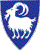 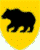 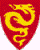 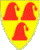 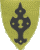 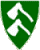 Barnevernsamarbeidet i Vest-Telemark Granlivegen 1A 3850 KVITESEID  – Tlf. 35 05 54 00	e-post: post.barnevern@vest-telemark.no			Barnevern- meldeskjemaMeldinga gjeldKva konkrete bekymringar har du i høve til dette barnet?Kva er observert og når? (bruk eventuelt tilleggsark)Kva har meldar gjort i saka?Namn på meldar(Etternamn – fornamn eller instans)Meldar:Adresse:Postnr/stad:Telefonnr:Er meldarOffentleg instans   Privatperson Er meldar anonym(gjeld privat meldar)Grunngjeving for å vera anonym:NamnFødtAdresse/ telefonBarnMorFarSyskenHar de tatt opp forholdet med foreldra?Har de tatt opp forholdet med andre?Viss ja med kven?På kva måte er foreldra orientert om at det blir sendt melding til barnevernet?Viss foreldra ikkje er informert, kvifor ikkje?Er foreldra orientert om saksgang/arbeidsmåten i barneverntenesta?DatoUnderskrift: